Bener Cordan Ortaokulu6.Sınıf Bilişim Teknolojileri ve Yazılım Dersi 2. Dönem 1. Sınav(Uygulama)Bölüm 1: Bilgisayarınızın masaüstünde “Hikayem” adlı Microsoft Word belgesiniz açınız. Belgedeki hikayeye aşağıda sizden istenen özellikleri uygulayınız.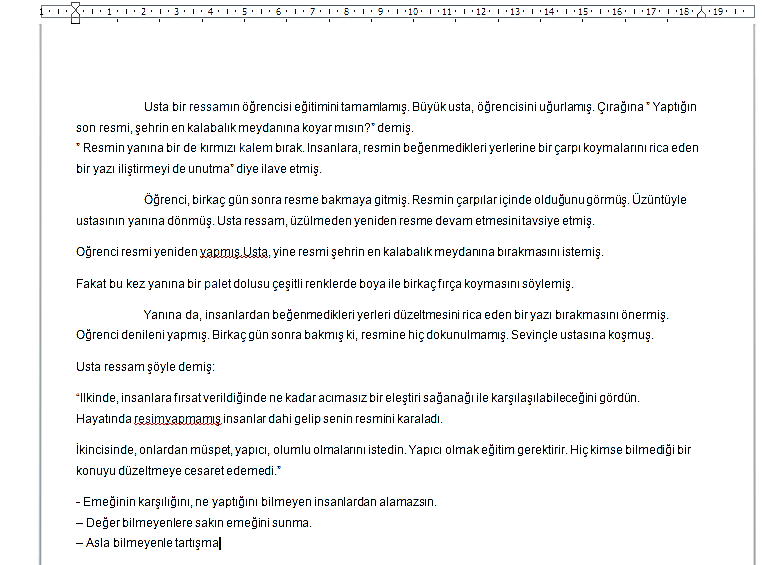 Bölüm 2: Microsoft Excell programını açınız. Aşağıdaki resimde size verilen tabloyu belirtilen özelliklerde oluşturunuz. İstenilenler maddeler halinde puanlarıyla beraber belirtilmiştir. 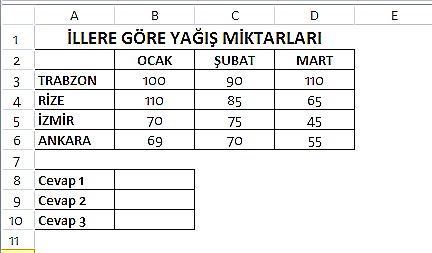 Tabloda olması gereken özellikler;Tablonun B ve D sütununu istediğiniz bir renkle renklendirin. (5 Puan)“İllere Göre Yağış Miktarları” başlığı için gerekli hücreleri birleştirin. (5 Puan)Tablonun tamamına kenarlık verin. (5 Puan)Cevap 1: Trabzon ilinde 3 ay içindeki yağış ortalaması. (10 Puan)Cevap 2: Rizeye yağan toplam yağış miktarı. (10 Puan)Cevap 3: İzmir ve Ankaraya yağan toplam yağış miktarı. (10 Puan)  www.HangiSoru.com Bölüm 3: Masaüsünde ismi  adınız soyadınız ve sınıf numaranızdan oluşan bir klasör oluşturup excell belgesini bu klasöre kaydedin. Masaüstündeki hikayem belgesini de klasöre taşımayı unutmayın. (4 Puan)NOT:Süre 25 Dakika.									Nükef AksoyHepinize Başarılar…							Bilişim Teknolojileri ve Yazılım Öğretmeni